Drodzy rodzice/uczniowie. Raz w tygodniu będę wam przesyłała uproszczone scenariusze lekcji.Proszę systematycznie wykonywać zadania. Niektóre z nich zostaną ocenione, co na pewno zostanie przeze mnie wyraźnie zaznaczone w wiadomośći do was. Zadania, które będą miały podlegać ocenie, MUSZĄ zostać odesłane pocztą elektroniczną na adres e-mail: mikolajczykmarta06@gmail.com w formie zdjęcia lub odpowiedzi spisanych w wiadomości.W razie jakichkolwiek wątpliwości co do poprawności wykonywanych zadań, proszę pisać na adres podany wyżej :)Lekcja 1Subject: Fundraising ideas - vocabulary studying.Otwieramy książki na str. 52 i przepisujemy słówka z zadania 1 do zeszytu.Tłumaczymy przepisane słówka (Unit 5 Fundraising ideas str.123).W razie wątpliwości wpisujemy słówko w wyszukiwarce słownika i klikamy głośnik www.diki.plSłówka ćwiczymy na: https://quizlet.com/pl/498197436/unit-5-fundraising-ideas-flash-cards/Wykonujemy zadanie 2 oraz 3 str. 52 w zeszycie. Wykonujemy ćwiczenie 1 oraz 2 str. 32 (zeszyt ćwiczeń).Lekcja 2Subject: An article - reading comprehension.   Artykuł - czytanie ze zrozumieniem.Otwieramy książki na str. 53. Czytamy tekst.Słówka, które mogą się przydać:notice - zuważyćwhenever - kiedykolwieknatural distaster - katastrofa naturalnarespond - odpowiadaćdonate - ofiarowaćwooden hut - drewniana chatkaaim - celfacilities - udogodnieniaco-founder - współzałożycieldevelop - rozwijaćconfidence - pewność siebiedeprived - ubogiteamwork - praca zespołowaset up - zorganizować, założyćsports tournaments - zawody sportoweWykonujemy zadanie 2 str. 53 w zeszycie.UWAGA! Poniższe zadania (3 oraz 4) należy odesłać (w formie zdjęcia lub odpowiedzi w treści wiadomości) na adres e-mail podany wyżej.Wykonujemy zadanie 3 str. 53 w zeszycie (odpowiadamy na pytania dotyczące tekstu pełnymi zdaniami).Wykonujemy zadanie 4 str. 53 w zeszycie (tworzymy liste pomysłów na zbiórkę pieniędy wspomnianych w tekście).Lekcja 3Subject: Present Perfect Tense in theory.   Czas Present Perfect w teorii.Zapisujemy krótką notatkę w zeszycie (przepiujemy, przerysowujemy):Czasu Present Perfect używamy:• gdy czynność miała miejsce w przeszłości a jej skutki są odczuwalne i mają znaczenie teraz np.My brother has broken his leg. Mój brat złamał nogę. (i nie może teraz chodzić)• gdy czynność trwa od pewnego momentu w przeszłości do chwili obecnej np.I have lived in Poland for ten years. Mieszkam w Polsce od dziesięciu lat.Mary has been to London since Monday. Mary jest w Londynie od poniedziałku.How long have you known Ben? Od jak dawna znasz Bena?Budowa: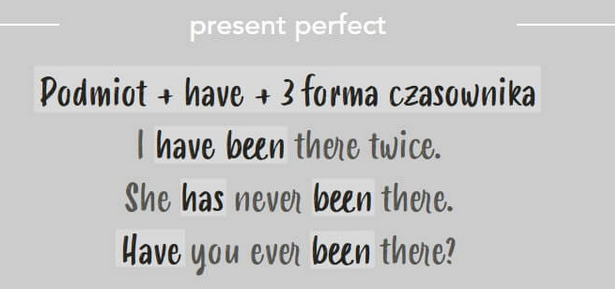 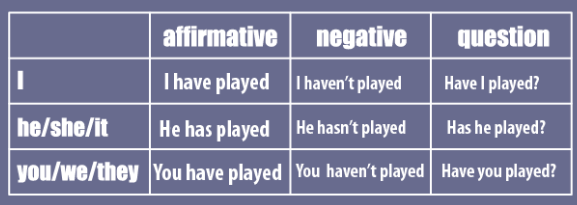 Oglądamy: https://www.youtube.com/watch?v=8obu-bd3U9A